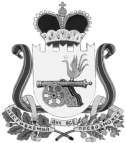 АДМИНИСТРАЦИЯ  ТУМАНОВСКОГО сельского поселенияВЯЗЕМСКОГО РАЙОНА СМОЛЕНСКОЙ ОБЛАСТИПОСТАНОВЛЕНИЕ      В соответствии с  Федеральным законом от 06.10.2003 №131-ФЗ «Об общих принципах организации местного самоуправления в Российской Федерации»      Администрация Тумановского сельского поселения Вяземского района Смоленской области постановляет:      1. Внести следующие изменения в Программу «Обеспечение мероприятий в области жилищного хозяйства на территории Тумановского сельского поселения Вяземского района Смоленской области», утвержденную постановлением Администрации Тумановского сельского поселения Вяземского района Смоленской области от 09.11.2022  № 169:       - в паспорте Программы позицию «Объемы и источники финансирования Программы» изложить в следующей редакции:       - раздел 5 «Мероприятия Программы» изложить в следующей редакции:     «Финансовой основой реализации Программы являются средства бюджета Тумановского сельского поселения Вяземского района Смоленской области (далее – бюджет поселения).    Исполнителем Программы является Администрация Тумановского сельского поселения Вяземского района Смоленской области.    Основным мероприятием Программы является обеспечение организационных условий для реализации муниципальной Программы.    Перечень мероприятий и их ресурсное обеспечение представлено в следующей таблице:               2. Настоящее постановление разместить на официальном сайте Тумановского сельского поселения Вяземского района Смоленской области.            Глава муниципального образованияТумановского сельского поселенияВяземского района Смоленской области                                             М.Г. Гущинаот  19 .01.2023         №8         село Тумановоот  19 .01.2023         №8         село ТумановоО внесении изменений в Программу «Обеспечение мероприятий в области жилищного хозяйства на территории Тумановского сельского поселения Вяземского района Смоленской области» Объемы и источники финансирования ПрограммыОбщий объем финансирования из бюджета Тумановского сельского поселения Вяземского района Смоленской области составляет – 23 482 326,04 рублей, в том числе:2023 год – 22 482 326,04 рублей;2024 год – 500 000,00 рублей;2025 год – 500 000,00 рублей.№Наименование мероприятийОбъем финансирования (рублей)Объем финансирования (рублей)Объем финансирования (рублей)№Наименование мероприятий2023 год2024 год2025 год123451Расходы на оплату ежемесячных взносов на капитальный ремонт за помещения, находящиеся в муниципальной собственности150 000,00500 000,00500 000,002Расходы на обеспечение комплексного развития сельских территорий (строительство жилого помещения (жилого дома), предоставляемого гражданам по договору найма жилого помещения) за счет федерального и областного бюджета21 018 659,800,000,00Расходы на обеспечение комплексного развития сельских территорий (строительство жилого помещения (жилого дома), предоставляемого гражданам по договору найма жилого помещения) за счет местного бюджета1 313 666,240,000,00Итого по Программе:22 482 326,04500 000,00500 000,00